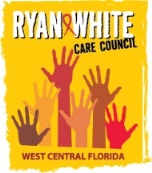 	WEST CENTRAL FLORIDA RYAN WHITE CARE COUNCILMEMBERSHIP, NOMINATIONS, RECRUITMENT, AND TRAINING COMMITTEECHILDREN’S BOARD OF HILLSBOROUGH COUNTYMONDAY, JU, 2019	11:00 A.M. - 12:30 P.M.AGENDACall to Order								ChairRoll Call								StaffChanges to Agenda							MembersAdoption of Minutes 						Chair May 20, 2019  (Attachment)Care Council Report							ChairMembership Report							StaffNumber of Current MembersDemographics ReportNew Members Application						MembersBylaw Review							MembersCommunity Concerns/ Announcements 				MembersAdjournment								ChairNote: Items in bold are action items.There will be no Care Council meeting in July.The next meeting of the Ryan White Care Council will be August 7, 2019 from 1:30pm to 3:30pm, at The Children’s Board of Hillsborough County.The CARE COUNCIL website is at www.thecarecouncil.org.  Meeting information, agendas and minutes will be posted on this website.